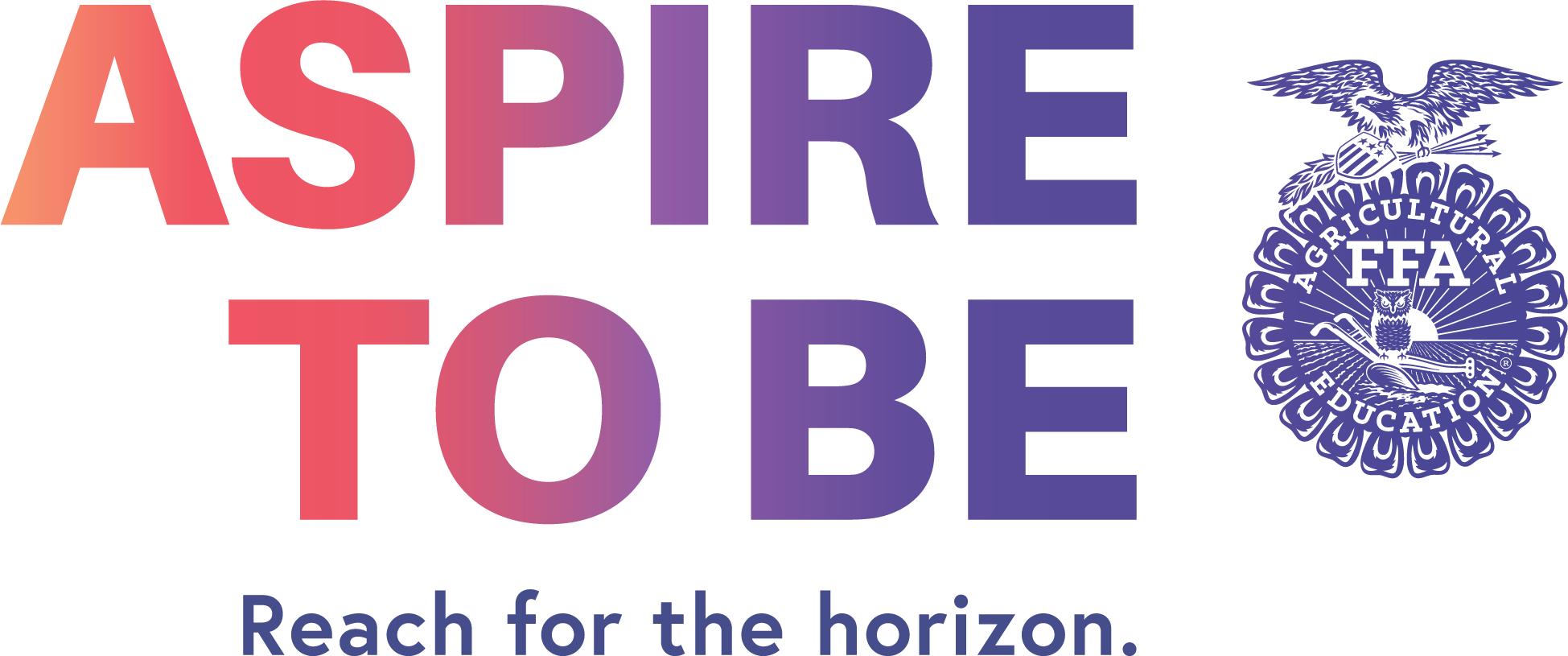 Minnesota FFA Association                        	Contact: Juleah ToloskyPO Box 130354                                                   	Minnesota FFA Executive Secretary2000 Co Rd B2                                                     	Email: jtolosky@umn.eduRoseville, MN 55113Phone: 518-832-0313FOR IMMEDIATE RELEASEApril 30, 2019                                                     	Minnesota FFA Association Announces Proficiency Award WinnersSAINT PAUL–FFA member __(name)__ from __(chapter)__ took home top honors in the  __(proficiency area name)__ proficiency award at the State FFA Convention, April 28-30. The __(proficiency area name)__ proficiency is sponsored by __(sponsor name)__. Winners of the Minnesota FFA Association proficiency award areas were announced Monday at the 90th Minnesota FFA Convention at the University of Minnesota - Twin Cities. Proficiency awards are one of many awards given at the state FFA convention. Proficiency award areas allow FFA members to apply skills learned through agricultural education classes to projects that are either categorized as entrepreneurship or placement. The winners from each category have earned the opportunity to represent Minnesota at the 92nd National Convention and Expo Oct. 30-Nov. 2 in Indianapolis, Indiana.(Quote from student and description of project).There are nearly 50 proficiency award areas covering career interests in everything from dairy science to forestry. For more information on proficiency awards, visit www.ffa.org/participate/awards/proficiencies.The National FFA Organization is the largest national youth leadership organization with over 660,000 student members, representing more than 8,600 local FFA chapters in all 50 states, Puerto Rico and the U.S. Virgin Islands. The 90th Minnesota FFA Convention was held April 28-30 in St. Paul and gathered nearly 4,000 FFA members, advisors and guests from across the state.About Minnesota FFAThe FFA mission is to make a positive difference in the lives of students by developing their potential for premier leadership, personal growth and career success through agricultural education. More than 25,000 students in Minnesota are enrolled in agricultural education classes. Students who have taken three or more classes in career and technical education, including agricultural education have a graduation rate of 91.7 percent. Visit www.mnffa.org for more information, view taped general sessions of the Minnesota FFA Convention  at mnffafoundation.org/livestreaming or check out highlights from convention on social media. ###The Proficiency Awards were announced during the third general session. Proficiency Award AreaTop IndividualsChapterSponsorAgricultural CommunicationsCassidy HoffmanSleepy EyeThe FarmerAgricultural EducationCarolyn PavlishMahnomenThe Jim Ertl FundAgricultural Mechanics Fabrication and DesignEmily StemperFoleyJohn Deere CompanyAgricultural Mechanics Repair and Maintenance EntrepreneurshipBrennan KluenderUnited South CentralCharles and Barb MelbergAgricultural Mechanics Repair and Maintenance PlacementBrittany SchultzAtwater Cosmos Grove CityMN SD Equipment Dealers AssociationAgricultural ProcessingMadison HeideDetroit LakesCHS FoundationAgricultural Sales EntrepreneurshipBeth HansonMedfordMinnesota FFA FoundationAgricultural Sales PlacementMeghan BeckendorfRenville County WestMcDonald’s Twin Cities Co-opAgricultural ServicesTyson MeidlSpringfieldRosen’s Diversified Agriscience Research- Animal SystemsBen ClarkKerkhoven Murdock SunburgHormel FoodsAgriscience Research- Integrated SystemsDaniel WilliamsonAtwater Cosmos Grove CityMinnesota Grain and Feed AssociationAgriscience Research Plant SystemsLauren KriegerKerkhoven Murdock SunburgMN Soybean Research & Promotion CouncilBeef Production EntrepreneurshipCamren SaxtonFairmontGreg, Karen and Nick GosenBeef Production PlacementDylan LunningLeroy OstranderMinnesota FFA FoundationDairy Production EntrepreneurshipJenna CaugheyBrainerdMInnesota Select Sires Co-opDairy Production PlacementRebeckah SchroederCaledoniaMidwest Dairy AssociationDiversified Agricultural ProductionTyler JaxSouthlandMinnesota Crop Improvement AssociationDiversified Crop Production EntrepreneurshipCarson KahlerMartin County WestCF IndustriesDiversified Crop Production PlacementTrent StevermerUnited South CentralLand O’Lakes Diversified HorticultureAlija RosTracyCompeer Financial ServicesDiversified Livestock ProductionAdrienne LipinskiEden Valley WatkinsMinnesota Veterinary Medical FoundationEnvironmental Science & Natural Resources ManagementEllie LindowLake CityGreat River EnergyEquine Science EntrepreneurshipKyerra CarterHancockZinpro CorporationEquine Science PlacementJonni BirenRussel Tyler RuthtonCentral Farm ServiceFiber and/or Oil Crop ProductionBrayden SchultzUnited South CentralMinnesota Soybean Research & Promotion Council Forage ProductionLisa KolsethThief River FallsDuPont PioneerFruit ProductionEkaterina IvanovFertile BeltramiMinnTexGoat ProductionPayton GuentherChatfieldMinnesota Veterinary Medical FoundationGrain Production EntrepreneurshipCarson KahlerMartin County WestMinnesota Corn Growers AssociationGrain Production PlacementMarc CollinsKerkhoven Murdock SunburgDuPont PioneerHome and/or Community DevelopmentJustin NordNorman County WestAgriBankLandscape ManagementTara SchultzGrand RapidsWells FargoNursery Operations Talitha HorkeyWestbrook Walnut GroveZiegler CatOutdoor RecreationPaige StuberAFSAJohnson OutdoorsPoultry ProductionKaitlyn LorangCedar MountainMinnesota Turkey Research and Promotion CouncilSheep ProductionWyatt JensenEdgertonJames & Nancy YoungsSmall Animal Production and CareAmanda KellingPine IslandMinnesota Veterinary Medical FoundationSpecialty Animal ProductionAshley TeubertGlencoe Silver LakeRalcoSwine Production EntrepreneurshipCreighton SauerLewiston AlturaChristensen FarmsSwine Production PlacementJacob StevermerUnited South CentralChristensen FarmsTurf Grass ManagementAdam StenzelUnited South CentralNorthland Ford DealersVegetable ProductionJennifer WearSibley EastAgCountry Farm Credit Services Veterinary ScienceAuna KoenigsSouthlandMinnesota Veterinary Medical FoundationWildlife ManagementConner LemmonMilacaGeorge & Mary Peichel